МУНИЦИПАЛЬНОЕ БЮДЖЕТНОЕ ДОШКОЛЬНОЕ ОБРАЗОВАТЕЛЬНОЕ УЧРЕЖДЕНИЕ «ДЕТСКИЙ САД № 15 «БЕРЕЖОК» (МБДОУ Детский сад № 15 «Бережок») «Моя семья» для детей средней группы (непосредственно образовательная деятельность)Воспитатель МБДОУ Детский сад № 15 «Бережок»: Рябцева Дарья Сергеевна                        (приказ от 18.12.17г. №  286-о)Салехард, 2018   Конспект НОД на тему «Моя семья» Тема: «Моя Семья»Возрастная  группа: 4-5 летВоспитатель: Рябцева Дарья СергеевнаИнтеграция образовательных областей: познавательное развитие, физическое развитие, художественно-эстетическое развитие.Цель: расширить представлений детей о своей семье.Задачи: 1. Образовательная: закреплять у детей представление о членах семьи, формировать первоначальные представления о родственных отношениях в семье (сын, дочь, мама, папа и т. д.); воспитывать у детей чувство гордости, любви, уважения, заботы о членах семьи. 2. Развивающая: развивать диалогическую речь; закрепить представления о трудовых обязанностях членов семьи; закрепить навыки лепки, раскатывая пластилин круговыми движениями и расплющивать данную форму между ладонями. 3. Воспитательная: воспитывать у детей желание радовать своих родных результатами своего труда.Предварительная работа: работа с родителями, сбор фотографии, беседас детьми что такое «талисман»    Дидактический материал: столы и стулья (по количеству человек), пластилин разного цвета, доски для лепки, стеки, фотографии (риссунки) семьи, картинка с изображением божьей коровки. Содержание организованной деятельности детей:Организационный момент.Ход НОДХод работы:    Дети заходят в группу друг за другом, воспитатель предлагает детям взяться за руки и образовать круг. 2. Вступительная беседа. В о с п и т а т е л ь:  -«Собрались все дети в круг. Я – твой друг и ты – мой друг. Крепко за руки возьмемся, и друг другу улыбнёмся». - Посмотрю на ваши лица, с кем бы мне здесь подружиться? Я - Дарья Сергеевна, а ты кто? (как тебя зовут?). Ответь мне, как тебя ласково зовут (Анечка, Димочка...). - Здравствуйте, дорогие ребята, вы всех прекрасней на свете. Вот таких хороших пригожих, я приглашаю поиграть. Разминка. Дети стоят в кругу с воспитателем. В о с п и т а т е л ь. - Покажите, какое бывает выражение лица у папы и мамы, когда они радуются, когда у них хорошее настроение. - А если они сердятся, хмурятся?    Дети показывают мимикой выражения лица. Образовательная деятельность с детьми. Дети садятся на стулья. 3. Беседа «Моя семья».В о с п и т а т е л ь: - Ребята, найдите свою фотографию на столе, и расскажите, кто находится на фотографии.Как можно назвать их, одним словом? (Семья.) Да, конечно, это семья. - Здесь не только мама, папа и ребенок, но и еще двое взрослых. Кто они? (Дедушка и бабушка.) У кого из вас большая семья? (Дети отвечают с уточнениями воспитателя.) - Посмотрите, какие лица у взрослых и детей на этой фотографии? (Приветливые, улыбчивые.) - Как вы думаете, взрослые в семье заботятся друг о друге? (размышление детей)4. Игровая часть. Физкультминутка.«Семейная зарядка»Осенью, весною, летом и зимойМы во двор выходим дружною семьей.Встанем в круг и по порядкуКаждый делает зарядку.Мама руки поднимает. (Руки вверх и вниз)Папа бодро приседает. (Приседания)Повороты вправо-влево (Повороты всем корпусом)Делает мой братик Сева.Я сама бегу трусцой (Бег на месте)И качаю головой. (Наклоны головой в стороны)Создание талисмана для семьи. Лепка божьей коровки. Дети садятся за столы. 5. Беседа по картине. В о с п и т а т е л ь. - Ребята, я хочу задать вам такой вопрос, а вы знаете, что такое талисман? (ответы детей)    - Талисман - это такой волшебный предмет, который защищает или приносит удачу. Вот одним из таких талисманов является Божья Коровка! Рассматривание картинки. - Божьих коровок знает каждый. Их просто невозможно не заметить, ведь они такие яркие, что сразу улучшается настроение. А еще божьих коровок называют «солнышко». Если на тебя село «солнышко», то точно повезет, а еще у него можно спросить какая будет погода.    - Божьи коровки являются древнейшим символом счастья и удачи. - Талисман с изображением божьих коровок всегда приносил удачу. И чем больше было черных пятнышек на спинке этого насекомого, тем сильнее был талисман.     - Ребята, а вы бы хотели слепить таких волшебных божьих коровок, чтобы приносили счастье и удачу вашим семьям? (Ответы детей)     - Пусть и в вашем доме, поселится божья коровка, сделанная, ребята, вашими руками. Она обязательно принесет вашей семье счастье и удачу. Ну а прежде чем мы начнем лепить и создавать наши талисманы, давайте разомнем наши пальчики! Физминутка (на местах) этот пальчик - дедушка этот пальчик - бабушка этот пальчик - папочка этот пальчик - мамочка ну, а этот пальчик - я - вместе дружная семьяПоказ образца, раздача материала для лепки. Лепим. 6. Подведение итогов.В о с п и т а т е л ь:      - Ребята, что мы сегодня нового узнали и что делали? (Ответы детей).       - Молодцы ребята! Какие красивые талисманы у вас получились! (рассматриваем работы) пусть эти замечательные божьи коровки поселятся в каждой вашей семье! Спасибо за работу!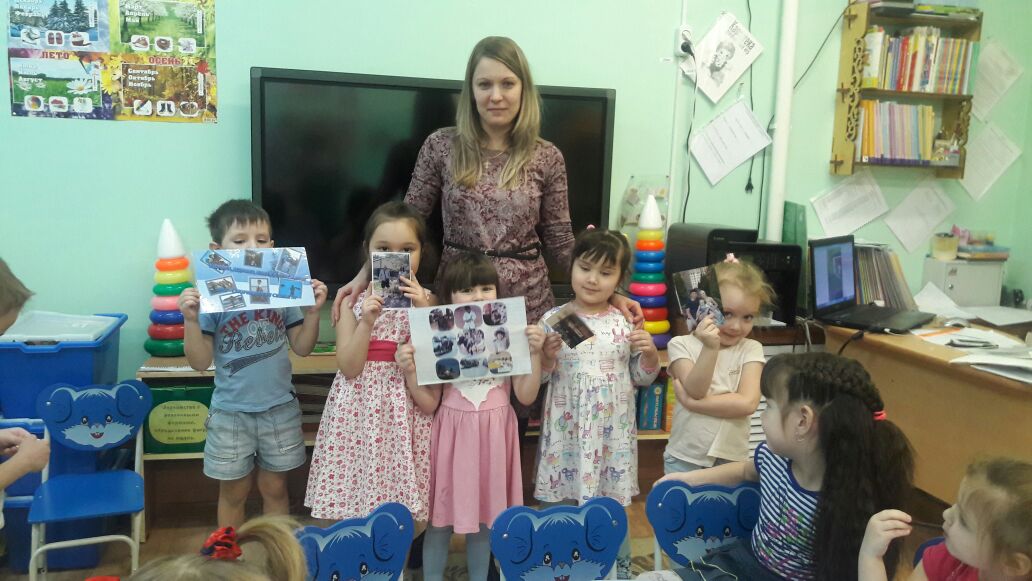 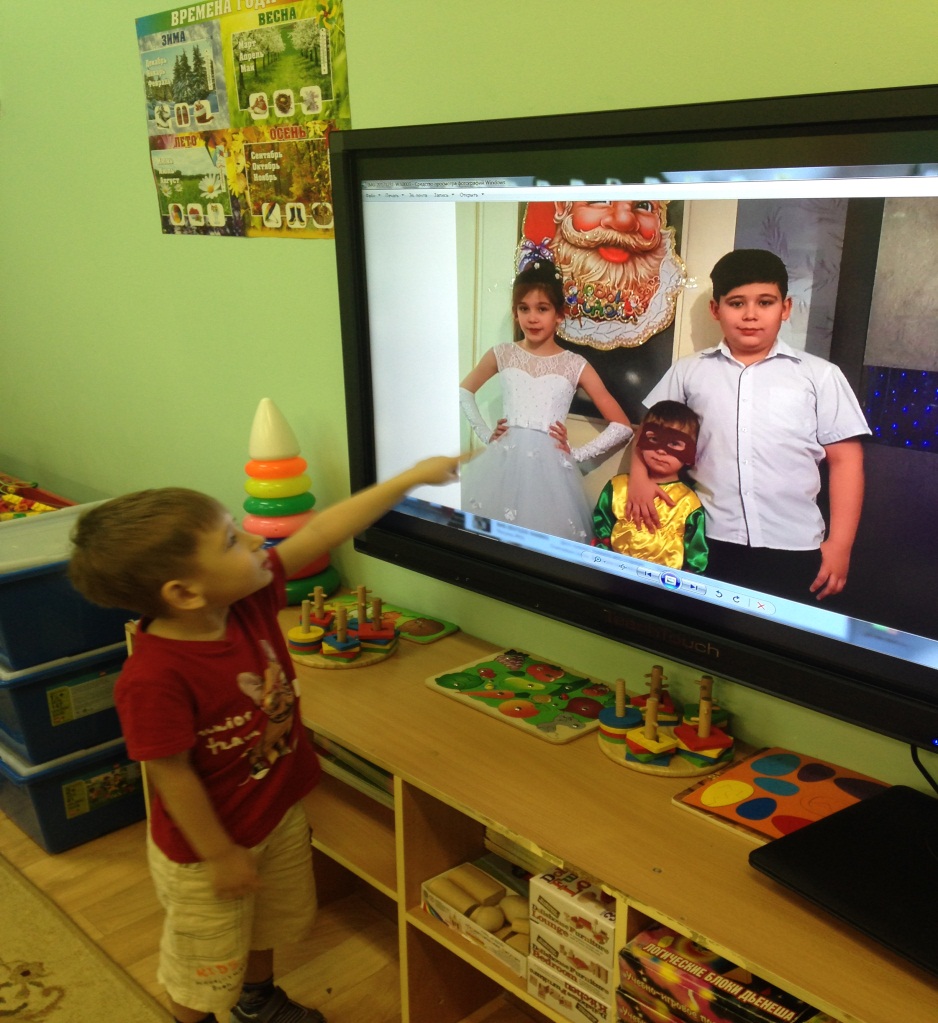 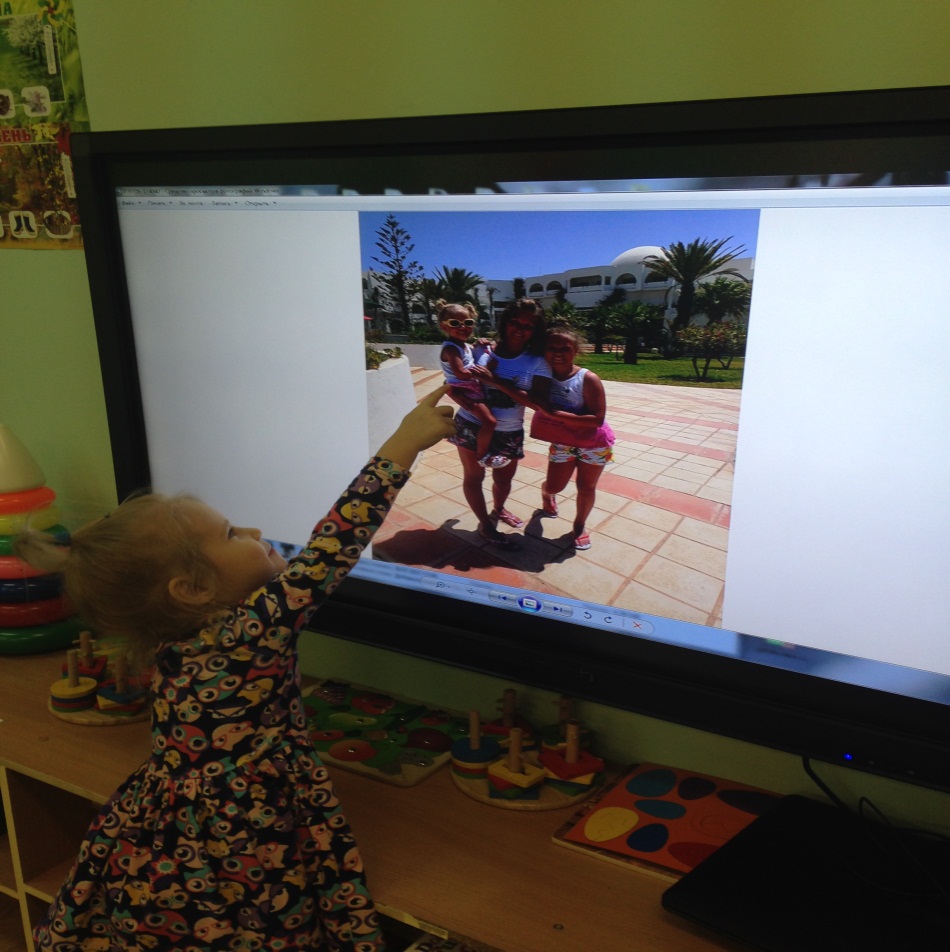 